  R E P U B L I K A    H R V A T S K AKRAPINSKO ZAGORSKA ŽUPANIJA   Gradsko izborno povjerenstvo	   Grad PregradaKlasa:013-03/19-03/05Urbroj:2214/01-03/01-19-1Pregrada, 28.03.2019.g.Na temelju čl.31. Odluke o izboru članova vijeća mjesnih odbora ( Službeni glasnik KZŽ, broj 3/15, 9/19 ) Gradsko izborno povjerenstvo Grada Pregrade, propisuje:OBVEZATNE UPUTE BROJ IREDOSLIJED IZBORNIH RADNJI I TIJEK ROKOVA PRI PROVEDBI IZBORAZA IZBOR ČLANOVA VIJEĆA MJESNIH ODBORA1. Gradsko vijeće Grada Pregrade donošenjem Odluke o raspisivanju izbora za članove vijećamjesnih odbora na području Grada Pregrade, na 17. sjednici održanoj dana  28.03.2019. godineraspisalo je izbore za članove vijeća mjesnih odbora na području Grada Pregrade za slijedeće mjesne odbore:1. Mjesni odbor Benkovo (za područje Benkova, dijela Cigrovca kbr. 147 do 171/3 i Svetojurskog Vrha),2. Mjesni odbor Bušin (za područje Bušina, Klenica i Valentinova),3. Mjesni odbor Cigrovca ( za područje Cigrovca, osim kbr. 147 do 171/3),4. Mjesni odbor Gorjakovo ( za područje Gorjakova),5. Mjesni odbor Kostel( za područje Brega Kostelskih, Kostela i Kostelskog),6. Mjesni odbor Plemenšćina ( za područje Donje Plemenšćine, Gornje Plemenšćine i Vojsaka),7. Mjesni odbor Pregrada ( za područje Pregrade i Vrha Pregradskih),8. Mjesni odbor Sopot ( za područje Sopota, Pavlovca i Višnjevca),9. Mjesni odbor Stipernica( za područje Marinaca i Stipernice),10. Mjesni odbor Vinagora ( za područje Gabrovca, Vinagore, Vrha Vinagorskih, Male Gore, Velike Gore i Martiša Vesi).Odluka Gradskog vijeća Grada Pregrade o raspisivanju izbora za članove vijeća mjesnih odbora na području Grada Pregrade stupa na snagu  28.03. 2019.godine.2. Izbori će se održati za sve mjesne odbore 26.05.2019. (nedjelja).3. Rokovi teku od           29. ožujka 2019. u 00:00 sati.4. Prijedlozi kandidacijskih lista za izbor članova vijeća mjesnih odbora moraju prispjeti (bitizaprimljeni u) Gradskom izbornom povjerenstvu, najkasnije u roku od 14 dana od dana stupanja nasnagu Odluke o raspisivanju izbora, dakle do11.04.2019. do 24:00 sati.(Članak 16. st.1. Odluke)Uz prijedlog kandidacijske liste dostavlja se očitovanje o prihvaćanju kandidature svakog kandidata na listi, ovjereno kod javnog bilježnika ili Gradskog izbornog povjerenstva.Gradsko izborno povjerenstvo ovjeravat će očitovanja o prihvaćanju kandidature svakim danom od07:00 do 15:00 sati, a  11.04.2019. godine do 24:00 sati.Gradsko izborno povjerenstvo će u roku od 48 sati od isteka roka za kandidiranje objaviti na oglasnoj ploči i internet stranicama Grada Pregrade sve pravovaljano predložene kandidacijske liste kao i zbirnu listu za izbor članova vijeća mjesnih odbora, dakle do 13. travnja 2019. godine do 24:00 sati.(Članak 19. Odluke)6. Izborna promidžba počinje od dana objave zbirnih lista a prestaje 24 sata prije  dana održavanja izbora dakle do24. svibnja 2019. godine u 24:00 sata(Članak 23. Odluke)7. Zabrana izborne promidžbe (izborna šutnja), kao i zabrana objavljivanja procjena izbornihrezultata, prethodnih i neslužbenih rezultata izbora, objavljivanje izjava i intervjua sudionika izborne promidžbe te navođenje njihovih izjava ili pisanih djela počinje protekom izborne promidžbe, a završava na dan održavanja izbora u 19:00 sati, dakle od25. svibnja 2019. godine u 00:00 satido 26.  svibnja  2019. godine u 19:00 sati.( Članak 24. Odluke)8. Gradsko izborno povjerenstvo objaviti će biračka mjesta za izbore pojedinih vijeća mjesnihodbora, s naznakom koji birači imaju pravo glasovati na pojedinim mjestima najkasnije 15 dana prije održavanja izbora, dakle do10. svibnja  2019. godine do 24:00 sata.(Članak 34. st.1. Odluke)9.Političke stranke dužne su odrediti članove pojedinih biračkih odbora i dostaviti njihova imena Gradskom izbornom povjerenstvu  sukladno  obveznim uputama za izbor članova u Europski parlament iz Republike Hrvatske u 2019.g.                                                              ( Članak  57 a. Odluke)10.Gradsko izborno povjerenstvo imenovat će predsjednika, potpredsjednika i članove biračkih odbora sukladno  obveznim uputama za izbor članova u Europski parlament iz Republike Hrvatske u 2019.g.                                                                 ( Članak  57 a. Odluke)11. Glasovanje traje neprekidno 26. svibnja  2019. godine od 7:00 do 19:00 sati.                                                                  (Članak 40. Oduke)Biračka mjesta se zatvaraju u 19:00 sati.Biračima koji su se zatekli u 19:00 sati na biračkom mjestu omogućit će se glasovanje.12. Birački odbor mora u što kraćem roku Gradskom izbornom povjerenstvu dostaviti zapisnik o svom radu s ostalim izbornim materijalom najkasnije u roku od 12 sati od zatvaranja birališta, dakle do27. svibnja  2019. godine do 7:00 sati.(Članak 46. Odluke)13. Kada Gradsko izborno povjerenstvo utvrdi rezultate glasovanja za članove vijeća mjesnog odbora bez odgode će na internet stranicama Grada Pregrade i na oglasnoj ploči objaviti rezultate glasovanja sukladno zapisniku o radu (broj birača upisanih u popis birača mjesnog odbora; koliko je glasova dobila svaka pojedina kandidacijska lista; koliko je bilo nevažećih glasačkih listića; broj mjesta u vijeću mjesnog odbora koje je dobila svaka kandidacijska lista; ime i prezime kandidata sa svake kandidacijske liste koji su izabrani za članove vijeća mjesnog odbora).14. Zaštita izbornog prava ostvaruje se sukladno odredbama članka 51. do 56. Odluke.15. Ove Obvezatne upute stupaju na snagu danom objave na internet stranicama Grada Pregrade, aobjavit će se i na oglasnoj ploči Grada Pregrade.GRADSKO IZBORNO POVJERENSTVO                                                                                      PREDSJEDNICA                                                                                    Ksenija Ogrizek, dipl.iur.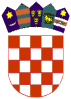 